Nederlandse Triathlon BondStartersevenement Checklijst                       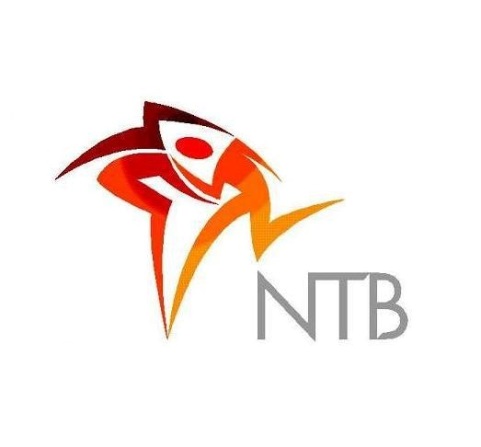 Indien er tenminste bij één vraag een grijs vak is aangekruist is het geen startersevenementOmschrijvingOmschrijvingOmschrijvingNeeJaOrganisatie:De organisatie heeft sportieve groei ambities naar een NK, Topwedstrijd of circuit?De organisatie heeft sportieve groei ambities naar een NK, Topwedstrijd of circuit?De organisatie heeft sportieve groei ambities naar een NK, Topwedstrijd of circuit?Is de wedstrijd een onderdeel van een circuit?Is de wedstrijd een onderdeel van een circuit?Is de wedstrijd een onderdeel van een circuit?De organisatie heeft uitsluitend 6 prijzen in natura (dus ook geen waardebonnen of cheques)?De organisatie heeft uitsluitend 6 prijzen in natura (dus ook geen waardebonnen of cheques)?De organisatie heeft uitsluitend 6 prijzen in natura (dus ook geen waardebonnen of cheques)?Heeft de organisatie alleen een ereprijs voor de 1e drie winnaars mannen en vrouwen (OA)? Heeft de organisatie alleen een ereprijs voor de 1e drie winnaars mannen en vrouwen (OA)? Heeft de organisatie alleen een ereprijs voor de 1e drie winnaars mannen en vrouwen (OA)? Is de organisatie kandidaat voor een NK?Is de organisatie kandidaat voor een NK?Is de organisatie kandidaat voor een NK?Is de organisatie een (kandidaat) topwedstrijd?Is de organisatie een (kandidaat) topwedstrijd?Is de organisatie een (kandidaat) topwedstrijd?Deelt de organisatie zelf de officials in – niet door de Bond?De NTB verzorgt 1 official als wedstrijdbegeleider (minimaal WLN)Deelt de organisatie zelf de officials in – niet door de Bond?De NTB verzorgt 1 official als wedstrijdbegeleider (minimaal WLN)Deelt de organisatie zelf de officials in – niet door de Bond?De NTB verzorgt 1 official als wedstrijdbegeleider (minimaal WLN)Verzorgt de organisatie het invullen van zijn officials op de site zelf?Aantallen zie de site of het EvenementenpakketVerzorgt de organisatie het invullen van zijn officials op de site zelf?Aantallen zie de site of het EvenementenpakketVerzorgt de organisatie het invullen van zijn officials op de site zelf?Aantallen zie de site of het EvenementenpakketDe organisatie doet de wedstrijd aanmelding op voorgeschreven wijze?De organisatie doet de wedstrijd aanmelding op voorgeschreven wijze?De organisatie doet de wedstrijd aanmelding op voorgeschreven wijze?Gaat de aanmelding conform de regels in Evenementenpakket en ROW?Gaat de aanmelding conform de regels in Evenementenpakket en ROW?Gaat de aanmelding conform de regels in Evenementenpakket en ROW?Is de hoogte van de organisatielicentie identiek aan die van alle andere wedstrijden? Is de hoogte van de organisatielicentie identiek aan die van alle andere wedstrijden? Is de hoogte van de organisatielicentie identiek aan die van alle andere wedstrijden? Zijn de deelnemerslicentiekosten overeenkomstig de voorwaarden in het evenementenpakket?Zijn de deelnemerslicentiekosten overeenkomstig de voorwaarden in het evenementenpakket?Zijn de deelnemerslicentiekosten overeenkomstig de voorwaarden in het evenementenpakket?Is de gekozen afstand maximaal categorie 3A, 4 of 5?Dus tot maximaal de kwartafstand – geen OA .Is de gekozen afstand maximaal categorie 3A, 4 of 5?Dus tot maximaal de kwartafstand – geen OA .Is de gekozen afstand maximaal categorie 3A, 4 of 5?Dus tot maximaal de kwartafstand – geen OA .Heeft de organisatie op de gekozen datum uitsluitend een startersevenement?Heeft de organisatie op de gekozen datum uitsluitend een startersevenement?Heeft de organisatie op de gekozen datum uitsluitend een startersevenement?De organisatie werkt mee aan een eenvoudige rapportage van de wedstrijdbegeleider waarin ook adviezen worden gegeven?De organisatie werkt mee aan een eenvoudige rapportage van de wedstrijdbegeleider waarin ook adviezen worden gegeven?De organisatie werkt mee aan een eenvoudige rapportage van de wedstrijdbegeleider waarin ook adviezen worden gegeven?De organisatie vult ook de door de NTB te verstrekken medische rapportage in?De organisatie vult ook de door de NTB te verstrekken medische rapportage in?De organisatie vult ook de door de NTB te verstrekken medische rapportage in?De organisatie houdt het maximum aantal deelnemers conform het ROW strikt in de gaten?De organisatie houdt het maximum aantal deelnemers conform het ROW strikt in de gaten?De organisatie houdt het maximum aantal deelnemers conform het ROW strikt in de gaten?